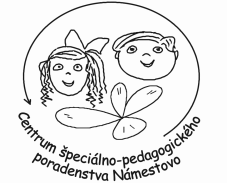 		Centrum špeciálno-pedagogického poradenstva M. Urbana 160/45, Námestovowww.csppno.skPRIHLÁŠKA NA KONTINUÁLNE VZDELÁVANIENázov vzdelávacieho programu a číslo rozhodnutia o akreditácii: „Úloha asistenta učiteľa v triede, kde sú vzdelávané deti a žiaci s postihnutím alebo vývinovými poruchami“ 2016-18276/42344:2-10J0Druh kontinuálneho vzdelávania: aktualizačné Celkový rozsah vzdelávania: 45 hodínPočet kreditov: 9Žiadam o zaradenie do vyššie uvedeného programu kontinuálneho vzdelávania a súhlasím so spracovaním svojich osobných údajov uvedených v prihláške na účely vedenia dokumentácie o kontinuálnom vzdelávaní, v súlade so zákonom č. 18/2018 Z. z. o ochrane osobných údajov a o zmene a doplnení niektorých zákonov a Nariadením EURÓPSKEHO PARLAMENTU A RADY (EÚ) 2016/679 z 27. apríla 2016 o ochrane fyzických osôb pri spracúvaní osobných údajov a o voľnom pohybe takýchto údajov. V ___________________ dňa __________. 		Podpis ped. zamestnanca: ________________Riaditeľ podpisom potvrdzuje správnosť uvedených údajov v prihláške. Podpis riaditeľa nie je podmienkou prihlásenia.V ___________________ dňa __________. 		Podpis riaditeľa: ________________________Tit., meno, priezviskoRodné priezviskoDátum narodeniaMiesto narodeniaAdresa trvalého bydliskaObec a PSČMobilEmailDĺžka pedagogickej praxeKategória ped. zamestnancapedagogický asistentPodkategória pedagogického zamestnancaasistent učiteľaKariérový stupeňsamostatný ped. zamestnanecPracovisko (názov)AdresaTelefónEmail